Prezenčná listina z 10.5.2021 Klub IKT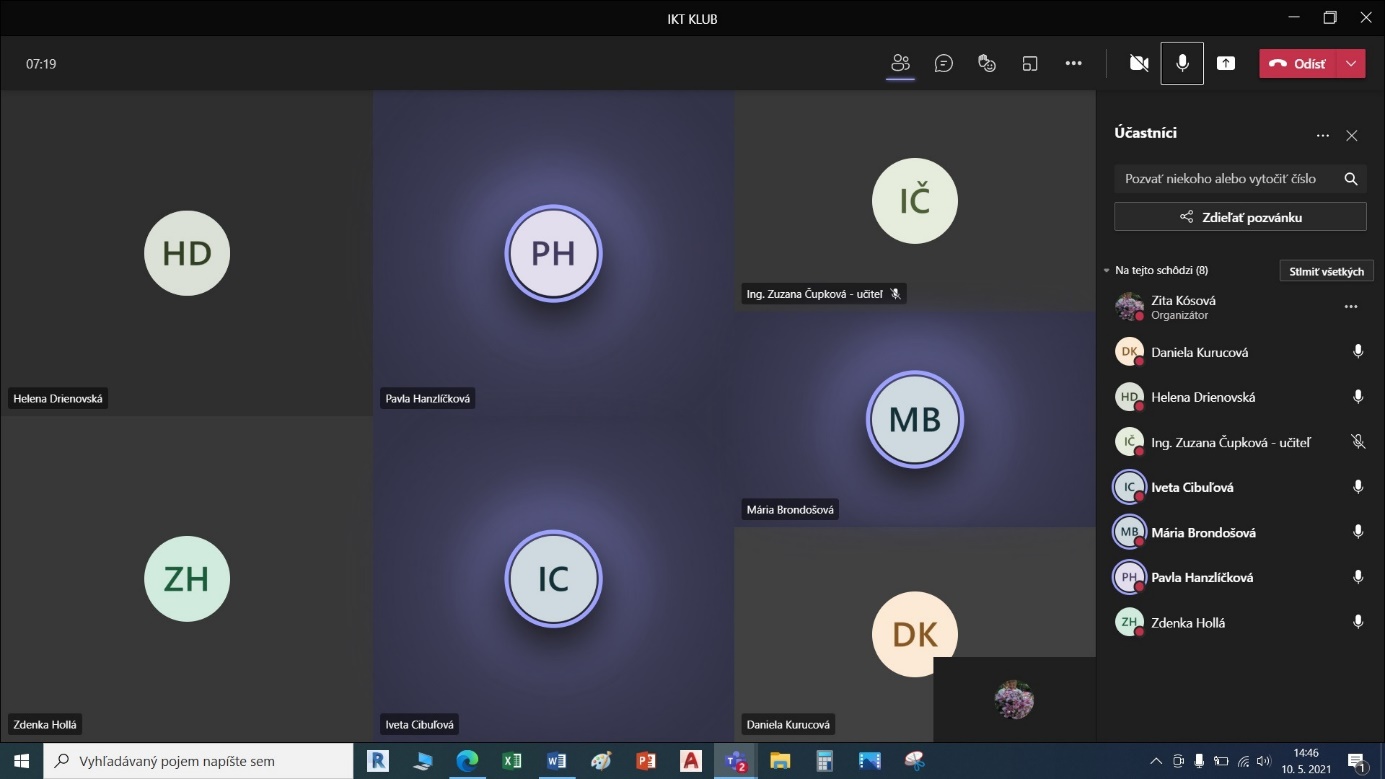 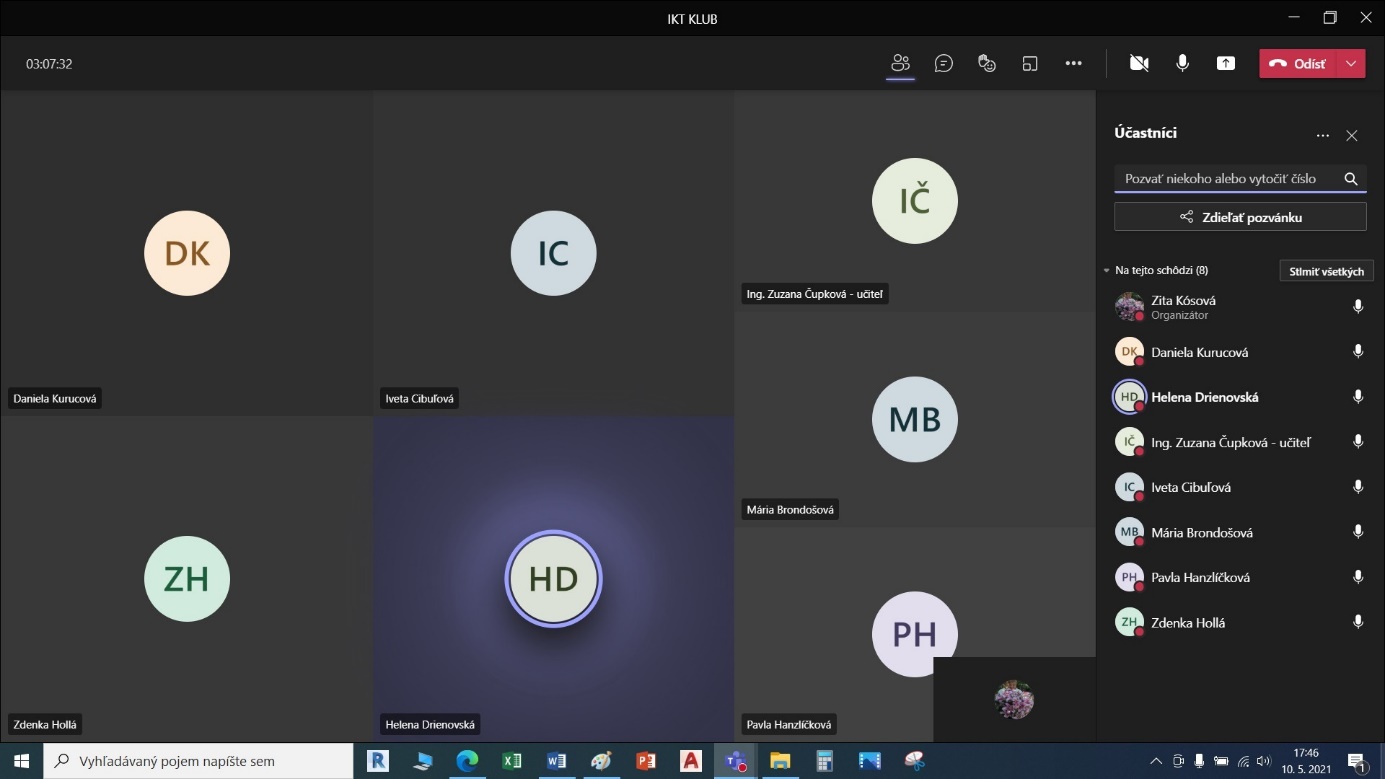 